О внесении изменений в постановлениеадминистрации Порецкого муниципальногоокруга Чувашской Республики   № 52от 27.01.2023 г. «О  комиссии по предупреждениюи ликвидации чрезвычайных ситуаций и обеспечению пожарной безопасности Порецкого муниципального округа Чувашской Республики»        Администрация Порецкого муниципального округа Чувашской Республики  п о с т а н о в л я е т:        1. Внести в состав комиссии по предупреждению и ликвидации чрезвычайных ситуаций и обеспечению пожарной безопасности Порецкого муниципального округа Чувашской Республики,  утвержденной постановлением администрации Порецкого муниципального округа Чувашской Республики № 52 от 27.01.2023 года «О комиссии по предупреждению и ликвидации чрезвычайных ситуаций и обеспечению пожарной безопасности Порецкого муниципального округа Чувашской Республики» следующее изменение:       1.1.Ввести в состав комиссии по предупреждению и ликвидации чрезвычайных ситуаций и обеспечению пожарной безопасности Порецкого муниципального округа Чувашской Республики по должностям:      Начальник  обособленного подразделения «Водопроводно-канализационное хозяйство с. Порецкое» ГУП Чувашской Республики «БОС» Минстроя Чувашии, член комиссии (по согласованию).       2.  Настоящее постановление вступает в силу со дня его официального опубликования в издании «Вестник Поречья» и подлежит размещению на официальном сайте Порецкого муниципального округа в информационно-телекоммуникационной сети «Интернет».Глава Порецкого муниципального округа                                                                     Е.В. ЛебедевРодионова С.А.2-13-50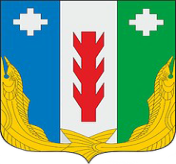 Администрация Порецкого муниципального округа Чувашской РеспубликиПОСТАНОВЛЕНИЕ             21.03.2024 № 89с. ПорецкоеЧăваш РеспубликинПăрачкав муниципалитет округӗн администрацийĕЙЫШĂНУ21.03.2024  № 89Пăрачкав сали